FORMULARIO DE QUEJAS SOBRE DISCRIMINACIÓN - TÍTULO VI
Por favor imprima esta formulario y envíelo por correo a: Estuary Transit District o la Administración Federal de Tránsito.Nombre: 
Dirección: 
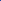  Ciudad o Pueblo/ Código Postal:  Teléfono:
Discriminación por motivo de: __Raza __Color __País de Origen __Otros Por favor provea la fecha (s) y lugar donde ocurrió la presunta discriminación, el nombre (s) de las personas que presuntamente lo discriminaron incluyendo sus posiciones de trabajo (si tiene esta información.Por favor provea nombres, direcciones y números telefónicos de cualquier testigo.Explique breve y lo más claramente posible, cómo se sintió cuando fue discriminado y quienes estuvieron involucrados. Por favor, incluya cómo otras personas recibieron un trato diferente al de usted



Fecha/ Firma:       __________________________________________
Puede utilizar hojas extras si es necesario. También incluya cualquier material escrito relacionado a su queja.Dirección:	Joseph ComerfordEstuary Transit District: Quejas en Título VI91 N Main StreetMiddletown, CT 06457(860) 510-0429 extensión 101